1.C解析本题考查政治常识。A项正确，十九大报告指出：“经过长期努力，中国特色社会主义进入了新时代，这是我国发展新的历史方位。” 表明中国特色社会主义进入新时代，是中国共产党从事业发展全局的高度作出的重大政治论断。B项正确，“中国特色社会主义进入了新时代”这一重大政治判断精辟概括了当代中国发展变革的阶段性特征，科学把握了我国发展新的历史方位，准确标定了中国特色社会主义航船前行的时代坐标。C项错误，“中国特色社会主义进入新时代”重大政治判断，是根据党和国家事业长远发展需要提出来的。新时代是从党和国家事业发展的角度提出来的，不是历史学上时代划分的概念。D项正确，坚持和发展中国特色社会主义，需要不断在实践和理论上进行探索、用发展着的理论指导发展 着的实践。本题为选非题，故正确答案为C。2.B解析本题考查政治常识。新发展理念，指的就是“创新、协调、绿色、开放、共享”的发展理念，该理念深刻揭示了实现更高质量、更有效率、更加公平、更可持续发展的必由之路，是关系我国发展全局的一场深刻变革。A项正确，工业化、信息化、城镇化、农业现代化既是我国社会主义现代化建设的战略任务，也是加快形成新的经济发展方式、促进我国经济持续健康发展的重要动力，新型四化同步发展主要体现了“协调”的发展理念。B项错误，十九大报告提出了“坚持新发展理念”，“主动参与和推动经济全球化进程，发展更高层次的开放型经济，不断壮大我国经济实力和综合国力”的战略部署。所以发展更高层次的资源型经济表述错误。C项正确，2015年10月29日，习近平在党的十八届五中全会第二次全体会议上的讲话鲜明提出了创新、协 调、绿色、开放、共享的发展理念。发展是解决我国一切问题的基础和关键，发展必须是科学发展，必须坚定不移贯彻创新、协调、绿色、开放、共享的发展理念。D项正确，毫不动摇巩固和发展公有制经济，毫不动摇鼓励、支持、引导非公有制经济发展，是我国经济工作的一项长期大政方针，该方针主要体现了“协调”的发展理念，协调公有制经济和非公有制经济的关系。本题为选非题，故正确答案为B。3.C解析本题考查劳动法常识。A项错误，《工伤保险条例》第十四条规定：“职工有下列情形之一的，应当认定为工伤：(六)在上下班途中，受到非本人主要责任的交通事故或者城市轨道交通、客运轮渡、火车事故伤害的。”因此，在上下班途中，受到非本人主要责任的交通事故，应当认定为工伤。B项错误，《工伤保险条例》第十六条规定：“职工符合本条例第十四条、第十五条的规定，但是有下列情形之一的，不得认定为工伤或者视同工伤：(一)故意犯罪的;(二)醉酒或者吸毒的;(三)自残或者自杀的。”因此，由于员工的重大过失造成的伤害，并不是企业免责的事由。C项正确，《工伤保险条例》第十九条第二款规定：“职工或者其近亲属认为是工伤，用人单位不认为是工伤的，由用人单位承担举证责任。”D项错误，《工伤保险条例》第三十条第三、四款规定：“治疗工伤所需费用符合工伤保险诊疗项目目录、工伤保险药品目录、工伤保险住院服务标准的，从工伤保险基金支付。工伤保险诊疗项目目录、工伤保险药品目录、工伤保险住院服务标准，由国务院社会保险行政部门会同国务院卫生行政部门、食品药品监督管理部门等部门规定。职工住院治疗工伤的伙食补助费，以及经医疗机构出具证明，报经办机构同意，工伤职工到统筹地区以外就医所需的交通、食宿费用从工伤保险基金支付，基金支付的具体标准由统筹地区人民政府规定。” 因此，并不是所有的费用都由工伤保险报销，公司也应当承担相应费用。故正确答案为C。4.D解析本题考查劳动法常识。A项正确，《劳动法》第十五条规定：“禁止用人单位招用未满十六周岁的未成年人。文艺、体育和特种工艺单位招用未满十六周岁的未成年人，必须遵守国家有关规定，并保障其接受义务教育的权利。”因此，销售公司聘年满16周岁小黄为职员符合法律规定。B项正确，《劳动法》第四十一条规定：“用人单位由于生产经营需要，经与工会和劳动者协商后可以延长工作时间，一般每日不得超过一小时;因特殊原因需要延长工作时间的，在保障劳动者身体健康的条件下延长工作时间每日不得超过三小时，但是每月不得超过三十六小时。”因此，小王每月加班时间达到24小时符合法律规定。C项正确，《劳动合同法》第六十四条规定：“被派遣劳动者有权在劳务派遣单位或者用工单位依法参加或者组织工会，维护自身的合法权益。”因此，小李可以申请参加用工单位的工会。D项错误，《劳动法》第四十四条规定：“有下列情形之一的，用人单位应当按照下列标准支付高于劳动者正常工作时间工资的工资报酬：(一)安排劳动者延长工作时间的，支付不低于工资的百分之一百五十的工资报酬;(二)休息日安排劳动者工作又不能安排补休的，支付不低于工资的百分之二百的工资报酬;(三) 法定休假日安排劳动者工作的，支付不低于工资的百分之三百的工资报酬。”因此，老板要求小张法定节假日在公司加班，之后应为其发放不低于三倍工资的报酬。本题为选非题，故正确答案为D。5.B解析本题考查法律常识。A项错误，《政府信息公开条例》第十三条规定：“除本条例第九条、第十条、第十一条、第十二条规定的行政机关主动公开的政府信息外，公民、法人或者其他组织还可以根据自身生产、生活、科研等特殊需要， 向国务院部门、地方各级人民政府及县级以上地方人民政府部门申请获取相关政府信息。”小明因出国需要向税务部门申请获取其自身利益相关的信息，税务部门应当提供。B项正确，《政府信息公开条例》第十四条第四款规定：“行政机关不得公开涉及国家秘密、商业秘密、个人隐私的政府信息。但是，经权利人同意公开或者行政机关认为不公开可能对公共利益造成重大影响的涉及商业秘密、个人隐私的政府信息，可以予以公开。”小吴名下房产信息是小吴的个人隐私信息，房产管理部门可以拒绝提供给小张。C、D项错误，《政府信息公开条例》第十条规定：“县级以上各级人民政府及其部门应当依照本条例第九条的规定，在各自职责范围内确定主动公开的政府信息的具体内容，并重点公开下列政府信息：(九)扶贫、教育、医疗、社会保障、促进就业等方面的政策、措施及其实施情况。”该法第十一条规定：“设区的市级人民政府、县级人民政府及其部门重点公开的政府信息还应当包括下列内容：(一)城乡建设和管理的重大事项;(二)社会公益事业建设情况;(三)征收或者征用土地、房屋拆迁及其补偿、补助费用的发放、使用情况;(四)抢险救灾、优抚、救济、社会捐助等款物的管理、使用和分配情况。”因此，C、D中相关信息属于政府应当公开的信息，不能拒绝公开。故正确答案为B。6.A解析本题考查地理国情。A项错误，黑龙江是流经蒙古、中国、俄罗斯的国际河流，位于亚洲东北部。黑龙江分为南北两源，南侧以额尔古纳河为河源(中国境内)，北侧以克鲁伦河为源头(蒙古境内)，最后流入鄂霍次克海峡，入海口在俄罗斯的尼古拉耶夫斯克。黑龙江原为中国内河，19世纪中后期沙俄强行占领中国黑龙江以北、乌苏里江以东 大片领土之后，成为中俄界河。2004年，我国和俄罗斯联邦签署最后边界协定，将两国国界以黑龙江为基本界 限划清。B项正确，汉江是长江长度最长的支流，在历史上占居重要地位，常与长江、淮河、黄河并列，合称“江淮河汉”。其多滩险峡谷、径流量大、水力资源丰富，航运条件好，是长江最大的支流。C项正确，珠江位于我国南方地区，发源于云南省境内，流经云、黔、桂、粤等省(区)。黄果树瀑布位于贵州省(简称黔)，桂林山水位于广西壮族自治区(简称桂)，因此黄果树瀑布、桂林山水都位于珠江流域。D项正确，“大漠孤烟直，长河落日圆”出自唐代诗人王维的《使至塞上》，诗句描绘的是苍茫的沙漠中没有山、没有树，只有黄河横贯其间的景象。因此“河”指的是黄河。本题为选非题，故正确答案为A。7.D解析本题考查人文常识。A项正确，本句出自清代李方膺的《题画梅》，全诗是：挥毫落纸墨痕新，几点梅花最可人。愿借天风吹得远，家家门巷尽成春。意思是说：挥毫纵横，水墨淋漓，那纸上俨然是几朵绽开的梅花，美丽的梅花但愿天风把你吹到千家万户，门前屋后都能见到你报春的身影，让家家户户都能享受到你的清香，感受到春天的温暖。本句描写的是梅花。B项正确，本句出自王昌龄的《西宫秋怨》，意思是与盛妆的美人相比，荷花也会暗色失色;水殿和风吹 来，珠翠芳香四溢。本句描写的是荷花。C项正确，本句选自黄巢《题菊花》，意思是梦想着自己能够成为掌管春天的仙神，可以使菊花与其他花 都开在春天，不会受到冷落。本句描写的是菊花。D项错误，本句选自白居易的《大林寺桃花》，全诗为：人间四月芳菲尽，山寺桃花始盛开。长恨春归无觅处，不知转入此中来。描写的是桃花。意思说：在人间四月里百花凋零已尽，高山古寺中的桃花才刚刚盛开。我常为春光逝去无处寻觅而怅恨却不知它已经转到这里来。本句描写的是桃花，而不是牡丹。本题为选非题，故正确答案为D。8.A解析本题考查人文常识。A项错误，隋唐大运河的开通，使得贯通全国南北的大规模水运成为可能。大运河的开通本为政府调剂粮食所需，却间接地促进了农业的发展，同时带来了手工业和商业的繁荣，使洛阳城成为当时全国商品交易的中心，成为重要的粮食布帛贮藏地、瓷器集散地和茶叶转输地。由含嘉仓的建成和使用带来的粮食运输的需要， 洛阳城新潭一带逐渐兴起了新的商业区。由此可知，大运河运输最多的是粮食，而非茶叶和盐。B项正确，2002年12月27日，“南水北调”东线工程正式开工。“南水北调”东线工程是指，利用江苏省已有的江水北调工程，逐步扩大调水规模和延长调水线路，从长江下游扬州江都抽引长江水，利用京杭大运河及与其平行的河道逐级提水北送。C项正确，京杭大运河肇始于春秋吴王夫差之凿邗沟，至隋代完成了以洛阳为中心的大运河，唐宋时极为 繁盛，元代截弯取直，形成贯通南北的京杭大运河，不再经过洛阳。所以，明清大运河不再经过洛阳。D项正确，京杭大运河，是中国古代一项伟大的水利工程，也是世界上开凿最早，里程最长的大运河。它南起浙江杭州，北至北京通县北关，全长1794公里，贯通六省市，流经钱塘江、长江、淮河、黄河、海河五大 水系。本题为选非题，故正确答案为A。9.D解析本题考查人文常识。①项出自北宋文学家、史学家欧阳修《生查子·元夕》。“元夜”即农历正月十五元夜，又称上元节、灯 节，即现在的元宵节。②项出自南宋诗人陆游的《已酉元旦》，诗中描写祝贺友人春节愉快的情景。“桃符”即指春联，古代元 旦有贴春联的习俗，即现在的春节。③项出自唐代诗人宋之问《途中寒食》，“寒食”，即寒食节，亦称“禁烟节”、“冷节”。④项出自唐代诗人岑参的《奉陪封大夫九日登高》，“九日”指农历九月初九，即重阳节。正确顺序为春节、元宵节、寒食节、重阳节，所以②①③④顺序正确。故正确答案为D。10.A解析本题考查人文常识。第一次世界大战是在19世纪末至20世纪初，亚洲、非洲、拉丁美洲殖民地和半殖民地基本上被列强瓜分完 毕，新旧殖民主义矛盾激化、各帝国主义经济发展不平衡，秩序划分不对等的背景下，为重新瓜分世界和争夺全球霸权而爆发的一场世界级帝国主义战争。A项正确，1917年11月8日，列宁签署《和平法令》，声明俄国政府向一切交战国人民建议缔结和约。苏维 埃政府认为，各富强国家继续进行战争，是反人类的滔天罪行，应立即签定和约，终止这场战争。十月革命发生于11月7日。因此，俄国实在十月革命后退出第一次世界大战。B项错误，1918年11月德国投降，标志着第一次世界大战结束。日本无条件投降标志二战结束。C项错误，1914年6月28日，奥匈帝国皇储斐迪南大公夫妇在萨拉热窝视察时，被塞尔维亚青年加夫里若•普林西普枪杀。萨拉热窝事件成为第一世界大战的导火线。D项错误，《乱世佳人》影片以美国南北战争为背景，讲述了主人公斯嘉丽与白瑞德之间一段跌宕起伏的 爱情故事。因此是以19世纪八十年代的美国南北战争为背景，而非一战。故正确答案为A。11.A解析本题考查科技常识。A项错误，物体保持静止状态或匀速直线运动状态的性质，称为惯性。惯性是物体的一种固有属性，表现为物体对其运动状态变化的一种阻抗程度，质量是对物体惯性大小的量度，与超速与否无关。禁止超速的原因是：当车辆超速行驶时，遇到紧急情况要刹车时，由于汽车本身具有惯性，刹车的瞬时要保持原有的较高的速度，停下来需要时间会越长，滑行的距离也越长，容易产生交通事故。因此，“严禁车辆超速”是为了减小动能，防止急刹车时停下来的时间变长。B项正确，当高速行驶中的车辆由于紧急情况需要急刹车时，车由运动突然变成静止，司机与乘客仍会由于惯性而前进，容易撞到挡风玻璃发生伤害。当司机与乘客系好安全带时，安全带的拉力会有效的保护人体， 防止惯性带来的伤害。因此，“汽车的司机和乘客必须系安全带”是为了防止惯性造成的危害。C项不严谨，首先，汽车超载，是指汽车装载的货物质量过大，汽车的总质量过大，汽车对地面的压力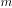 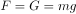 。根 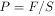 可知，在受力面积不变的情况下，车的质量 越大，车对地面的压力越大，对地面的压强越大，路面受到的压强过大容易损坏路面。其次，由于质量是对物体惯性大小的量度。当超载的汽车质量越大时，也意味着惯性越大，急刹车后滑行距离大，容易产生交通事故。因此，“严禁超载”是为了减少汽车对路面的破坏、减小惯性。但是猜测出题人本意是想表达“超载会导致：破坏路面、增大摩擦和惯性”， 只是其没有认真校对语句表达。单选择优，故不选C选A。D项正确，由于汽车具有惯性，刹车后，汽车由于惯性要保持原来的运动状态继续前进，为了保证安全，在行车时要与前车保持一定距离。因此，“同车道行驶的机动车，后车应当与前车保持一定的安全距离”是为了防止急刹车时由于惯性造成车祸。本题为选非题，故正确答案为A。12.A解析本题考查人文常识。A项正确，汉传佛教，又称汉语经典系佛教或汉地佛教，是指在中国汉地用汉语传教的佛教体系，汉传佛 教属于大乘佛教。公元1世纪，佛教通过丝绸之路传入中国。B项错误，天主教最早传入中国是在元朝，1294年意大利方济各会会士孟高唯诺以教廷使节身份来到中国， 并获准在京城设立教堂传教，这是天主教正式传入中国。其主要在宫廷上层传播，后随元朝灭亡而中断。明代和清代前期，以利玛窦为代表的天主教传教士入华传教获得成功。C项错误，伊斯兰教是与佛教和基督教并列的世界三大宗教。伊斯兰教公元七世纪初兴起于阿拉伯半岛。 它是由伊斯兰教的先知穆罕默德所创。D项错误，道教是我国土生土长的宗教，是在汉代黄老道家思想基础上，吸收古代神仙家的方术和民间巫 术及鬼神信仰，于东汉末年形成的。故正确答案为A。13.D解析本题考查人文常识。A项正确，《富春山居图》是元朝画家黄公望八十二岁前后创作的富春江山水长卷，被后世誉为“画中之兰亭”、“中国十大传世名画之一”。它以长卷的形式，描绘了富春江两岸初秋的秀丽景色。B项正确，《吃土豆的人》是荷兰后期印象派画家文森特·威廉·梵高于1885年4月创作的油画，是梵高的第一幅著名作品，他早期接触社会下层，对劳动者的贫寒生活深有感触。这幅作品受荷兰现实主义画风的影响， 画面深沉，有极强的乡土气息。C项正确，《自由引导人民》是19世纪法国浪漫主义巨匠德拉克洛瓦最具有浪漫主义色彩的作品之一，是 根据1830年7月28日巴黎平民发动的推翻波旁王朝的起义而作的，即取材于法国七月革命。D项错误，《虢国夫人游春图》是盛唐画家张萱的著名作品，此图描绘的是天宝十一年(752年)，再现唐玄宗的宠妃杨玉环的三姊虢国夫人及其眷从盛装出游的场景。而非杨玉环出游。本题为选非题，故正确答案为D。14.B解析本题考查人文常识。需逐一分析选项。A项错误。长平之战，是秦国名将白起率军在赵国的长平一带同赵国的军队(赵括)发生的战争。战争中， 赵王弃用名将廉颇，而起用纸上谈兵的赵括代替廉颇;最终战败。对应的人物是赵括和白起。B项正确，图穷匕见：战国时，荆轲奉燕国太子丹的命令，以燕国的地图作为礼物献给秦王嬴政，匕首就 藏在地图卷里，试图伺机刺杀秦王，但最后失败。对应的人物是荆轲和嬴政。C项错误，破釜沉舟是出自项羽一战成名的巨鹿之战。破釜沉舟是指把饭锅打破，把渡船凿沉。比喻不留 退路，非打胜仗不可,下决心不顾一切地干到底。对应的人物是项羽，没有刘邦。D项错误，约法三章：出自《史记·高祖本纪》。公元前206年，刘邦率军占领秦都咸阳，立即废秦严刑苛政，与秦民约法三章，规定“杀人者死，伤人及盗抵罪”。经此约法，刘邦得秦民拥护，在政治上赢得了统一全国的胜利。约法三章主要涉及的人物是刘邦。故正确答案为B。15.C解析本题考查地理国情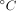 A项正确，南极常年温度在-80 ~ -60 ，经常有风力高达12级的暴风雪，是地球上唯一一个至今没有 人居住的大陆。 B项正确，每年6～8月北半球处于夏季，此时北极是极昼时间，没有黑夜，相对也是最暖和的，冰层也是 最薄的。且北极光在夏至前后出现的可能性较大。因此，每年6～8月是最适合去北极旅行的季节。C项错误，我国在南极相继建成长城站、中山站、昆仑站、泰山站。黄河站属于我国在北极建立的科考站。D项正确，雪龙2号极地考察船是中国第一艘自主建造的极地科学考察破冰船。它能够在1.5米厚冰环境中 连续破冰航行，交付使用后将填补我国在极地科考重大装备领域的空白。本题为选非题，故正确答案为C。16.B解析横线处搭配“注意力”，且根据后文“形成注意力‘聚焦’”可知，资源稀缺形成的稀缺心态会让人们自动关注与稀缺资源有关的问题，B项“吸引”指引起别人的注意，符合文意，当选。A项“分散”、D项“分配”与文意相悖，排除;根据文意，应当是先吸引注意力，再形成注意力“聚焦”， C项“集中”直接体现“聚焦”这一结果，故不如“吸引”更能体现先后的逻辑顺序，排除。故正确答案为B。17.C解析根据后文“如何通过差异化战略来获取竞争优势，如何达到旅游和地产的平衡”可知，横线处需体现文旅领域中的各主体是处于一种你追我赶的竞争环境当中，C项“群雄逐鹿”形容各派势力争夺最高统治地位，符合文意，当选。A项“百花齐放”比喻各种不同风格的艺术自由发展，也形容艺术界的繁荣景象，与“文旅地产”发展的语境不符，排除。B项“如火如荼”形容气势旺盛，气氛热烈，D项“齐头并进”形容多方面同时进行，二者均无法体现“竞争”之意，排除。故正确答案为C。18.D解析横线处搭配“新形态”，根据前文“互联网新技术新应用对文化产业进行全方位、全角度、全产业链的改造”可知，所填词语表示“互联网、移动网与文化”紧密结合，融为一体的状态。D项“水乳交融” 比喻感情很融洽或结合十分紧密，“交融”有融为一体之意，符合语境，当选。A项“唇齿相依”比喻关系密切，相互依存，B项“休戚与共”形容关系密切，利害相同，这两项均体现不出融为一体之意，排除;C项“同舟共济” 比喻团结互助，同心协力，战胜困难，文段并没有出现“有困难” 的语境，与文意不符，排除。故正确答案为D 。19.B解析本题从第二空入手，横线处与“技术债务却积少成多，隐患也随之倍增”构成对应，要体现出不好的事情越积越多，对应B项“积重难返”指经过长时间形成的思想作风或习惯很难改变，多指恶习、弊端发展到难以革除的地步，符合文意。A项“功亏一篑”比喻做事情只差最后一点没能完成;C项“作茧自缚”比喻自己给自己找麻烦;D项“于事无补”指对于解决问题没有帮助，均体现不出不好的事情越积越多之意，与前文对应不当，排除。第一空代入验证，“事与愿违”指事情的结果不能称心如意，放在此处体现出如果初创企业一味追求产品开发和获取早期客户速度，是达不到最初目的的，符合文意。故正确答案为B。20.B解析第一空，横线后的“在艺术观念与表现样式上有意融合甚至直接‘迎合’”为横线处的解释说明，故横线处应表达出迎合对方受众之意，“迎合”指想方设法奉承讨好别人。B项“迁就”指完全屈从于他人的愿望，而忽视自身的利益，符合文意，保留。A项“尊重“为积极感情色彩，与文意不符，排除;C项“考虑”、D项“顾及”均体现不出“迎合”之意，轻度过轻，排除。第二空，代入验证，接收当地受众的文化“反馈”搭配恰当，符合文意，当选。故正确答案为B。21.B解析第一空，根据前文“其实绝大部分人都没去过马达加斯加”可知，横线处表示绝大部分人只能从一些资料、别人的话当中构建自己心目中的那个世外桃源。A项“道听途说”意为没有根据的传闻;B项“只言片语”指零 碎的材料或片段的话;D项“遗文逸事”指前代或前人遗留下来而少为人知的传闻，三项均符合文意，保留;C 项“细枝末节”形容无关紧要的细节、小事，与文意不符，排除。第二空，横线处搭配“真实的马达加斯加”，表示因为绝大部分人都没去过，所以了解到的和真实的差距很大，B项“相去甚远”意为互相之间存在很大差异，符合文意，当选;A项“背道而驰”比喻彼此方向与目标完全相反，且多比喻背离正确的目标、道路，文段中没有提及方向与目标的关系，排除;D项“截然不同”形容两种事物没有一点共同之处，程度过重，排除。故正确答案为B。22.D解析第一空，根据后文“不断探索突破‘老套路’，走出新模式”可知，横线处所填词语应表达舞台技术一直在更新，变化。A项“日新月异”指发展或进步迅速，不断出现新事物、新气象，D项“突飞猛进”形容进步和发展特别迅速，置于此均符合文意，保留;B项“纷至沓来”形容接连不断的到来，“纷”是多的含义，故该 词语强调有多个主体到来，而文段中只有一个主体“舞台技术”，置于此处用法不当，排除;C项“独树一帜”比喻独特新奇，自成一家，多用于对比的语境，而文段并未将“中国旅游演出舞台技术”跟其他进行对比，不符合文意，排除。第二空，横线处所填词语搭配“新创意、新技术”，D项“想方设法”指想尽办法，可与文段中“新创意、新技术”进行搭配，形容为丰富游客体验想尽各种方法，符合文意，当选;A项“身临其境”指亲身面临那种 境地，多与人搭配，置于此处搭配不当，排除。故正确答案为D。23.C解析本题可从第二空入手，分析文段可知，文段意在强调由于公众质疑救人者，这种风险让救人者不敢救人。B项“畏首畏尾”比喻顾虑重重，不敢做、C项“投鼠忌器”比喻做事有所顾忌，不便于放手去干，置于此处均符合文意，保留;A项“噤若寒蝉”形容受到压制不敢作声，文段只是面临风险，未体现受到压制，程度过重， 排除;同样，D项“谈虎色变”比喻一提到可怕的事物就感到恐怖，文段未体现可怕、恐怖，程度过重，排除。第一空，对比B、C两项，横线处表达因为公众缺乏知识所以随便地、轻易地质疑救人者。C项“随意”意为任凭自己的意思、随随便便地，符合文意，当选;B项“无理”意为没有理由、没有道理，与文意无关，排除。故正确答案为C。24.D解析第一空，根据后文“如果胰岛细胞受到损害······那么人体血糖含量就会升高”可知，胰岛素会使葡萄糖减少，故第一空表达让葡萄糖减少之意，B项“消耗”指因使用或受损失而逐渐减少，C项“转化”指转 变;改变，D项“分解”指一个整体分成它的各个组成部分，均符合文意，保留;A项“合成”指葡萄糖变多， 与文意相悖，排除。第二空，根据前文，胰岛素使葡萄糖减少，对糖尿病有良好的治疗效果，D项“有效”指有效果，符合文意，当选;B项“主流”指事物发展中本质的、主要的方面，C项“简单”指不复杂，均不符合文意，排除。故正确答案为D。25.A解析本题从第二空入手，根据前文可知，“从事生产经营的军工企业基本完成了公司制改造”，而“多数军工 院”并没有，故所填词语应体现出“生产经营”与研发分割开来之意。A项“分离”、D项“脱节”均符合文意， 保留;B项，“互促”指相互促进;C项，“共建”指共同建设，而文段意在表明两者分割开来，故B、C两项均 与文段语义相悖，排除;第一空，对比A、D两项。A项“彻底”指强调完全而无所遗留;D项“全面”指侧重兼顾各个方面，两项均可与后文“一方面······另一方面······”对应，故寻找其他解题线索。横线前出现否定表述“并不”，前后语义相反，根据前文“随着改革的深入”可知，文段强调改革不够深入，而非某一方面没有完成，故两项对比，A项更优。故正确答案为A。26.B解析根据文段中的“一大批······，一大批······”可知，两空所在分句构成相同句式的并列结构，故两空所填词语应语义相近。A项，“如鱼得水”比喻得到跟自己十分投合的人或对自己很合适的环境;“屡见不鲜”形容事物看见过多次，就不会觉得新奇，不能构成同义并列，排除;B项“异军突起” 比喻一支新力量突然出现;“层出不穷”指接连不断地出现，尚未穷尽，都有“出现”之意，语义相近，当选;C项“崭露头角”比喻突出地显露出才能和本领;“比比皆是”指到处都是，形容极其常见，不能构成同义并列，排除;D项“雨后春笋”比喻新生事物迅速大量地涌现出来;“数不胜数”形容很多，虽都有“多”之意，但第一空的“雨后春笋”用法错误，一般用于“······如雨后春笋般······”的句式，排除。故正确答案为B。27.A解析第一空，根据后文“动不动······显得很有科学依据”可知，广告和营销号对防癌食品起到不好的作用，横线处需填贬义词。A项“鼓吹”指宣传提倡或过分吹嘘，可用作消极倾向，符合文意;C项“炒作”是 一种非常规的宣传手段，往往带有消极倾向，符合文意;B项“宣传”为中性词，与文段感情倾向不符，排除;D项“正名”指辨正名称和名分，一般带有积极感情倾向，不符文意，排除。第二空，分析文段可知，横线处要体现科学领域和大众所想是相反的。A项“相去甚远”指互相之间存在很大差异和距离，符合文意;C项“南辕北辙”指行动和目的相反，文段并无行动和目的的比较，排除。故正确答案为A。28.C解析第一空，由文段可知传统媒体让网络媒体进行转载属于自己版权的内容，对于传统媒体来说并不是情愿的， 而是出于“新闻传播和培育新渠道的目的”，在这样的形势之下才让它进行转载的，传统媒体并不会表态大力“支持”或者“允许”、“同意”，相比较而言C项“默许”更合适，且后文表明“拿来主义”成为了“潜规则”，与“潜规则”对应C项“默许”更加恰当，故锁定C项。第二空代入验证，定律“似乎正在被打破”，网络媒体“迎来内容创业的风潮”、“表现抢眼”，说明网络内容开始付费了，而且目前表现不错，C项“悄然兴起”指某样事物开始流行或兴盛起来，通常形容新事物， 符合文意。故正确答案为C。29.D解析第一空根据“这”指代“习惯了一种写作思路和思维路径”，故横线处体现史书也都是类似的，A项“如出一辙”原意指好像出自同一个车辙，比喻两件事情非常相似，能体现史书内容差不多，保留;D项“大同小异”指大体相同，略有差异，符合文意，保留;B项“人云亦云”指人家怎么说，自己也跟着怎么说。指没有主见，只会随声附和，强调说话，与史书搭配不当，排除;C项“众口一词”指许多人都说同样的话，强调说话，搭配史书不当，排除。第二空史书内容类似，读者读起来就会感觉无聊，对应D项 “兴味索然”指一点儿兴趣都没有，符合文意， 锁定D项。A项“心不在焉”意思是心思不在这里，指思想不集中，强调态度问题，并非史书内容类似导致，语义不符，排除A项。故正确答案为D。30.A解析第一空搭配“制作手艺”，并且表示因为不再被需要，制作手艺流失于民间，在民间消失了这样一层语义。A项“散落”表示因分散而失落，散失的意思，D项“散失”表示流散遗失，与文意相符，均能体现出制作手艺在民间消失了的含义，保留。B项“流落”强调穷困潦倒，漂泊外地，搭配的主体往往是人，与技艺搭配不当， 排除;C项“流传”表示“某事传播开去”，而文段当中表示的含义为制作手艺在民间消失了，并没有传播下 去，故该项与文意相悖，排除。第二空，文段中说明了金梅泉恢复了金砖的古法制作，那意味着就能够让金砖重新出现了，A项“死而复生”表示死去了又活过来，既然又活过来了，那也就说明再次出现了，故A项符合文意，当选;D项“卷土重来” 这一词语感情色彩偏消极，与文段感情色彩不相符，排除。故正确答案为A。31.A解析文段开篇指出字数设下限虽有合理性，紧接着通过“但”指出有奇怪心理在作祟，并进行解释，然后指出字数的多少不能代表理论修养和学识储备，紧接着以长篇大论和《共产党宣言》为例，从两个方面进行解释说明，故文段重在强调论文的好坏和字数多少无关，对应A项。B项”浓缩的往往是精华”，C项“文章贵在少而精、简而深”偏离文段中心，文段不强调小的少的就是好的，而是文章好坏与字数无关，不能以字数多少进行判断，排除;D项，“归纳和总结”无中生有，排除。故正确答案为A。32.D解析文段开篇指出葫芦的谐音并阐明其美好寓意，并通过季羡林的话进行论证，强调我们有共同的葫芦文化。后文由葫芦的外形引出其代表的美好理念，文段尾句再次强调葫芦蕴含丰富而吉祥的文化，故整个文段旨在强调葫芦寓意吉祥，对应D项。A项，“源远流长”强调时间长，B项，“与时俱进”指随着时代的发展而进步，无中生有，排除;C项，“内涵丰富”表述不明确，文段重点强调葫芦内涵很吉祥，很好，排除。 故正确答案为D。33.D解析文段首先论述了德国地理学家定义的“丝绸之路”，是汉代中国和中亚南部、西部以及印度之间以丝绸贸易为主的交通路线的名字，之后通过转折词“但是”强调丝绸之路的含义越来越广，范围也越来越大，随后具 体介绍了“丝绸之路”的范围，由“中国与中亚、南亚”拓宽为“西亚、地中海地区”等地，以及贸易物品由“丝绸”延伸至“手工制品”等，最后指出“丝绸之路”如同不断延伸的丝绸一样，范围含义越来越广。故文段重点为转折之后，即丝绸之路的含义越来越广，范围也越来越大，对应D项。A项，“东西方文明的交汇之路”文段未提及，无中生有，排除;B项，“考古新发现”表述片面，文段还论述了“学术研究的深入”，排除;C项，强调“丝绸之路”的意义，而文段重点论述的是其含义及范围不断变化，排除。故正确答案为D。34.D解析文段首先指出《中国诗词大会》实现了“有意义”与“有意思”的融合，使人们增长了知识、增进了感情， 之后通过转折词“实际上”强调“诗词综艺热”的出现，有着时代背景，即当代国人强烈呼唤传统文化回归， 体现出国人的文化自信，最后提出对策，即在当前的背景下，优秀传统文化需要创新传播形式，对应D项。A项“诗词综艺热”、C项“中国文化自信”并非文段重点，文段重在强调“中国传统文化”，排除;B项“多元化”文段未提及，无中生有，排除。故正确答案为D。35.D解析文段首先指出“上海精神”重视“互信”，接着对其原因进行解释，并列举了《论语》的例子进行论证，后文指出“互信”是上合组织取得一系列成就的基础，故文段重点强调“上海精神”对于“互信”的重视，对应D项。A项，“对现今国际关系理念的超越”，对应文段解释说明的部分，非重点，且缺少“上海精神”这一主题词，排除;B项，“儒家思想”仅能对应文段《论语》的部分，属于解释说明的部分，非重点，排除;C项，“基础”表述不够明确，并未明确指出是“互信”的作用，排除。故正确答案为D。36.C解析文段首先指出人类阅读文化经历了几次转变，接着进行了详细的介绍，后文将印刷文化和电子媒介文化进行了比较，指出电子媒介文化带来了新的浏览式阅读，接着详细介绍了这种阅读模式会产生的影响，故文段重点强调阅读文化对阅读模式带来的影响和改变，对应C项。A项，“发展的历史进程”并非重点，文段重点强调阅读文化转变后造成的影响，排除;B项，文段不是单纯对比二者区别，而是重点强调阅读文化变化之后对阅读模式的影响，排除;D项，“文献载体”偷换概念，文段重点强调的是阅读文化，排除。故正确答案为C。37.A解析A项，根据文段“火山喷发造成的温室气体浓度急剧升高等为···提供了必要条件”，“最终引发···二叠纪末生命大量灭绝”可知，二叠纪末生命灭绝的重要原因是火山喷发，表述正确，当选;B项，根据文段“大陆风化作用将地表巨量的离子和营养盐输送至海洋，引发海水的富营养化和海洋酸化”可知，海洋酸化的直接原因是大陆风化作用，排除;C项，根据文段首句“火山喷发···为全球性陆地风化作用增强提供了必要的条件”，即火山爆发带来陆地风化作用的增强，而C项逻辑关系表述与文段相反，排除;D项，根据文段“引发海水的富营养化…危及当时海洋中生命生存的环境系统”故“海洋生物的灭绝”表 述错误，排除。故正确答案为A。38.D解析文段首先提出卫星在太空需要推力的话题，接着论述电推进器因效率更高而日益流行，随后表明目前的电力推进系统仍要使用推进剂，而卫星能携带的推进剂有限且运行时消耗的推进剂会更多的问题。文段最后指出欧洲空间局(ESA)研制出了一款新型电推进系统解决了这一困扰。D项对应文段的中心句，当选。A项，文段仅仅论述“电推进器因效率更高而日益流行”，却并未提到“化学推进装置因效率低而很少使用”，属于无中生有，排除;B项，文段提到“离子体流加速，从而为卫星提供推力”，但并未提到“卫星一般利用”此方式，属于无中生有，排除;C项，根据文段“卫星的待机时间会受限于携带的推进剂数量”，选项“卫星的使用寿命”偷换概念，排除。故正确答案为D。39.B解析文段开篇提出田野是符合儿童生长的土壤，强调田野对儿童有意义。接下来通过“从生物发生律看······探究和重构人类世界的自然法则与内部秩序”论述了儿童对田野的探索是符合远古祖先对自然环境的认识，儿童可以通过探索自然探究人类社会法则，具体阐述田野对儿童到底有怎样的意义，对前文进行解释说明，故文段重点强调田野是符合儿童生长天性的土壤，对应B项。A项，论述“童年”的作用，文段重点强调田野对儿童成长的意义，缺乏主题词“田野”，排除;C项，“需要自主学习”文段并未提及，无中生有，排除;D项，“与自然相通的世界”，文段强调幼儿成长中与田野的紧密联系，“自然”概念范围扩大，排除。故正确答案为B。40.C解析文段开头引出“火箭”这一话题，接下来通过中外对比强调“中国航天人也加紧研制自己的重型运载火箭”，并指出我国的重型火箭具备的特征。尾句通过指代词“这样”总结全文，重在说明重型火箭对我国太空探测起到的积极作用。C项是对文段中心句的概括，当选。A项，文段围绕“重型运载火箭”展开,“火箭运输系统”偷换概念，排除;B项，文段强调的是“我国”的重型运载火箭及其作用，而非“国际”航天技术，范围扩大，且未提及主题词“重型火箭”排除;D项，偏离“我国”这一核心话题，且各国研制“重型火箭”的目的并非“搭建深空探测平台”，而是探索宇宙，表述错误，排除。故正确答案为C。41.B解析文段首句通过程度词“正是”，强调哲学的逻辑化对科学研究很重要。紧接着通过程度词“必不可少”，强调“定量化”对于使用逻辑化的重要作用，所以“逻辑化”相当于在中间搭桥，引出“定量化”，强调“定量化”对于科学研究的重要作用。后文分别从反面角度和正面角度，加强论证“定量化”对于科学研究的重要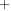 作用。整个文段的行文脉络即为观点 正反论证的总分结构，把握文段旨在强调“定量化”对于开展科学研究 的重要作用，对应B项。除此之外，把握文段的主题词“定量化”和“科学研究”，也可锁定B项。A项，“渊源及区别”文段并未提及哲学起源，无中生有，排除;C项，“基本方法”表述不明确，文段强调的是利用“定量化”开展科学研究，排除;D项，缺乏主题词“定量化”，排除。故正确答案为B。42.D解析文段开篇引出中国进入互联网相关话题，交代中国互联网技术有了突出成就，形成新业态，通过转折关联词“但”，强调中国和世界先进水平相比存在差距。最后尾句通过“必须”对前文提出总结性对策，强调面对当前互联网时代“中国必须掌握核心技术”，对应D项。A项，“核心技术”，文段特指互联网的核心技术，概念扩大，排除;B 项 ， 对 策 之 前 的 内 容 ， 非 重 点 ， 排 除 ; C项，对应尾句“掌握我国互联网发展的主动权”，为意义效果的阐述，非重点，排除。故正确答案为D。43.B解析对比选项，确定首句，四个选项首句均不同，②“正直的情操······更为重要的大学课程”、①“人文关怀······最可爱的地方”、③“大学不仅······更要······”、⑥“恰恰说明了”，均无明显首句特征，不易辨析，保留。整体浏览六个句子，发现⑤句首出现了转折词“虽然”，缺乏主语，故其前面句子应出现主语，且主语的特点是“无形、充盈各处、柔软、坚韧”，四个选项中⑤前分别是②、①、④、③，①出现明显的主语“人文关怀”，且⑤论述的特点符合“人文关怀”，①⑤衔接恰当，锁定B项。②尾句出现“到底该成为什么样的人”，不可作为⑤的主语，二者衔接不当，排除A项。④“于细微处······背后······精神气象”在语法上与⑤衔接不当，排除C项。③论述“大学”的任务，主语是“大学”，“大学”的特点不是“无形、充盈各处、柔软、坚韧”，③⑤衔接不当，排除D项。故正确答案为B。44.D解析文段先指出目前智能系统无法接近人类水平。随后分析人工智能系统通用性差的原因，包括两方面。一方面是计算机理论限制了机器描述问题、解决问题的水平，另一方面储存程序式计算导致程序无法根据客观情况进行自我演化。结合前文“通用性差”，可知这里强调的人工智能系统的缺点是无法通过自我调整去适应客观情况的变化。接下来分析大脑的特点，旨在与人工智能形成对比，指出大脑能够“举一反三”，即可以根据客观情况的变化去适应和自我演化，D项符合文意。A项，“情感”与文段讨论的通用性无关，排除;B项，“调整与外界进行交流的方式”并没有体现出“自我演化”，且“交流方式”也并不一定影响“描述问题、解决问题的水平”，故无法对应文段，排除;C项，“提高认知程度”不一定意味着进行了“自我演化”，没有完美对应文段，排除。故正确答案为D。45.B解析空在中间，需要联系上下文。横线前的句子由“并非”引导，故所填句子与“摆出某个单一、特定的造型” 相反，强调舞者的动作不是特定的造型。且横线后的句子说明“舞者从一个位置运动到另一个位置”，故所填句子应该强调舞者“运动”的特点，对应B项。A项，强调的是“情感”而非“运动”，排除;C项，“特定舞蹈动作”与横线前的句子表述一致，排除;D项，文段强调的是“运动”而非“动静交替”，排除。故正确答案为B。46.C解析调价后，每10斤比预计多卖35-30=5元，总收入比预计多20万元，则调价后卖出的芒果量为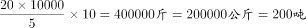 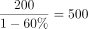 ，这批芒果的总重量为 吨。 故正确答案为C。47.B解析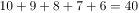 因每排座位数依次为10、9、8、7、6个，则会议室共有 个座位，挑选两个座位让甲、乙坐的情况数 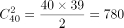 。 两人在第一排左右相邻的情况数为9，在第二排左右相邻的情况数为8，在第三排左右相邻的情况数为7，在第四排左右相邻的情况数为6，在第二排左右相邻的情况数为5，则两人左右相邻的情况总数为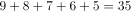 ，题目所求概率 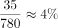 。 故正确答案为B。 48.C解析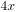 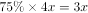 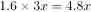 假设A款服装每件进价为 ，则B款服装每件进价为 ，定价为 ，每件利润为 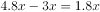 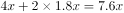 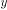 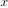 ，A款服装每件定价为 。假设某日A款服装销售量为 ， 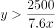 ，当 取得最大值时， 可取得最小值。因购进100多件A款服装，单件进价为整数元，总进价为1万元， 则10000能被整除 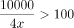 ，满足条件的 最大值为20，此 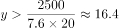 ，则至少售出了17件A款服装。 故正确答案为C。49.B解析小张18年入职，则6位工号前两位为18。由于其员工编号能同时被5、9、101整除，因此，其6位工号组成 的数是5、9、101的最小公倍数4545的倍数。前两位是18且是4545倍数的六位数只有4545的40倍为181800，及其41倍为186345。已知后三位为员工入职顺序，故其部门18年最少有345人入职，在B项的范围内。故正确答案为B。50.B解析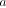 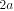 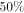 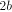 甲收入是乙的2倍，设乙收入是 ，则甲收入是 ;甲研发经费比乙多 ，设乙研发经费为 ，则甲为 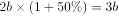 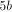 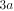 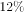 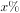 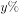 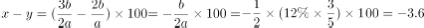 。此时甲乙研发经费之和为 ，收入之和为 ，经费之和占收入之和的 ， 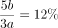 ， 整理 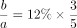 。甲、乙研发经费占各自收入比重分别为 和 ， 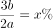 ， 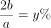 ，所求 ，在B项范围内。故正确答案为B。51.A解析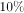 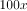 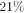 赋值2016年每台电子产品的利润为100元，则2017年每台产品利润提升 之后利润为110元。设2016年的销量为 台，则2016年的总利润为 ，由于2017年总利润比2016年增加了 ，因此2017年总利润为 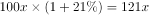 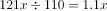 ，则2017年销量为 ，即2017年的销量比2016年提高了 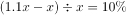 。故正确答案为A。 52.C解析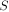 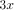 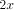 设甲乙两地的距离为 ，小张、小李、小王的速度分别为 、 、 ，由下图可知，小张和小李相遇时用时 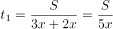 ，小张和小王相遇时用时 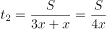 ，因此小张走丙、丁之间的路程所用时为 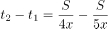 ，所以丙、丁之间的路 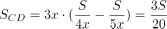 。故丙、丁两地之间的距离与甲、乙两 地之间的距离之比 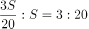 。 故正确答案为C。53.C解析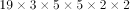 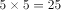 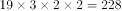 5700立方厘米的蜡制作二十多个同样大小的长方形实心蜡块，将5700因式分解为 ， 其因数为二十多的只有 一种情况，因此可以拆分为25个，每个体积为 立方厘米。蜡块的尺寸分类讨论如下： 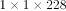 ①若长宽高有两条为1厘米： ，1种情况; 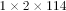 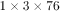 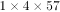 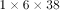 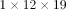 ②若长宽高只有一条为1厘米： ， ， ， ， ，5种情况; 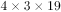 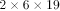 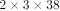 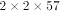 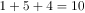 ③若长宽高均不为1厘米： ， ， ， ，4种情况。所以共有 种情况。 故正确答案为C。54.C解析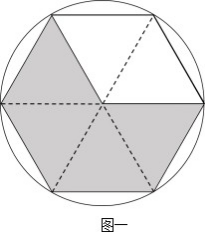 如图一，连接六边形各顶点做辅助线，可将六边形切割成6块完全相等的等边三角形，每个三角形的边长为圆的半径100m。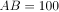 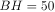 如图二，做等边三角形ABO的高AH， ， ， 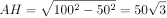 ，则三角形ABO 的面积 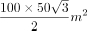 。同理，每个三角形的面积都是 。 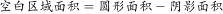 所以阴影面积 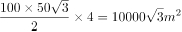 。 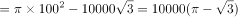 。已知阴影部分的作物年平均产量为2公斤/平方米，空白区域的作物年平均产量为1公斤/平方米，所以总产 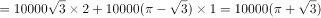 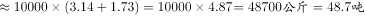 ，在45~50吨之间。 故正确答案为C。55.C解析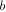 设2016年传统制造业产值为 亿元，新兴制造业产值为 亿元。由“2016年传统制造业和新兴制造业产值共 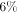 830亿元”可列式： 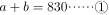 。由“(2017年)传统制造业产值同比下降 ”，可计算2017年传统制 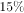 造业产值增长量 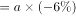 ;同理“(2017年)新兴制造业产值同比增加 ”，可计算2017年传统制造业 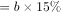 产值增长量 。由“(2017年)传统制造业和新兴制造业总产值较去年增长30亿元”可列式： 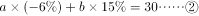 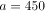 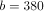 。联立①②两式，解得 ， 。2017年新兴制造业产值 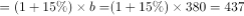 。由“2018年该市新兴制造业产值增长到了550亿元”，可计算2018年新兴制造业产值增长 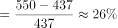 。 故正确答案为C。 56.D解析元素组成相同，所有图形均由7个小黑点和6条线段组成，优先考虑位置规律。通过相邻比较发现，相邻两 幅图之间只有两条线段位置发生变化，其余线段位置均没变，?处也应满足此规律，只有D项符合。故正确答案为D。57.C解析观察题干发现，题干图形都有两个空白格并且位置不相同，两个空白格均顺时针移动一格，C选项当选。 故本题答案为C。注：题干图形均有黑色五角星和白色五角星，可以排除B选项，但是对于选出正确答案没有大的作用，明 显黑色五角星是用来迷惑学生的。58.D解析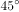 观察图形发现，分为内外两部分，整体看无规律，可以考虑内外分开看。外部图形均为一个圆加一条直线， 单独看，该图形每次顺时针旋转 ，因此?处的直线应该在左下角，排除B、C项。继续观察图形，发现内部 图形均为有1条对称轴，考虑对称轴的方向。内部图形的对称轴方向为竖、横、竖、横、竖、?，?处应该选有一条横轴对称轴的图形，排除A。故正确答案为D。59.D解析元素组成不同，且无明显属性规律，考虑数量规律。九宫格图形，优先横行看，观察发现题干图形有曲有直，优先考虑曲直交点，但并无明显规律，再次观察发现，题干图形出现多组平行线，考虑数平行线数量。第一行中平行线的数量分别为一组、两组、三组，经验证第二行符合此规律。故第三行的“?”处应选择有三组平行线的图形。只有D项符合。故正确答案为D。60.D解析本题考查三视图。A项：该项左侧图形不是题干图形的俯视图，右侧图形也不是题干的左视图，排除;B项：该项右侧图形不是题干的左视图，排除;C项：该项左侧图形不是题干图形的俯视图，排除; D项：从上到下观看，可以得到该项左侧的图形，从左向右观看，可以得到该项右侧的图形，当选; 故正确答案为D。61.B解析第一步：找出定义关键词。“在辩论或讨论中”、“有意或无意地曲解对方的论点”、“针对曲解后的论点(替身稻草人)进行攻击”、“宣称已推翻对方论点的一种错误的论证方式”。第二步：逐一分析选项。A项：该项甲说“人都是自私的”，强调的是所有人都是自私的，乙的回应也在强调“所有人”和“自私”的关系，所以不存在乙曲解甲的意思，不符合“有意或无意地曲解对方的论点”，不符合定义，排除;B项：该项甲说“小孩不应该在大街上乱跑”，但是乙把“小孩不应该在大街上乱跑”曲解为“把小孩关在家里”，并且针对把小孩关在家里进行攻击，认为关在家里会导致“他们呼吸不到新鲜空气，更加愚蠢”，从而推翻甲的观点，符合定义，当选;C项：该项甲都是在提问问题，而乙则是针对甲所问问题进行回应，告诉他原因，所以不存在曲解甲观点 的事情，不符合定义，排除;D项：该项甲阐述了多听对学习语言的好处，而乙则是阐述了多听对学习没有帮助，两者讨论的话题都是“多听”与“学习语言”之间的关系，不存在曲解的问题，不符合定义，排除; 故正确答案为B。62.C解析第一步：找出定义关键词。演绎推理：“结论已经蕴含在前提中”、“前提为真，结论也必然为真”;归纳推理：“结论并不完全蕴含在前提中”、“前提为真，结论不必然为真”。第二步：逐一分析选项。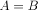 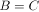 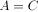 A项：该项中“如果”所在句子为前提， , ，蕴含着 这一结论，符合“结论已经蕴含在 前提中”，属于演绎推理，不属于归纳推理，排除;B项：该项“所有天鹅都是白的”为前提，强调的是所有天鹅，所以无论在哪发现的天鹅都是白的，符合“前提为真，结论也必然为真”，属于演绎推理，不属于归纳推理，排除;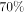 C项：该项“样品的合格率是 ”为前提，强调的是全部的产品中的一部分，一部分产品的合格率为 ， 并不能说明所有产品的合格率是 ，符合“前提为真，结论不必然为真”，符合归纳推理，当选; D项：该项中“甲生于1980年，而乙生于1981年”为前提，出生年份不一样，那说明一定不是同一个人，符合“前提为真，结论也必然为真”,属于演绎推理，不属于归纳推理，不符合定义，排除。故正确答案为C。63.C解析第一步：找出定义关键词。细分市场：“根据地理因素、人口因素、心理因素和行为因素等划分某一产品的市场之后形成的市场”;细分市场定价：“同一商品或者服务”、“在不同的细分市场上定以不同的价格”。第二步：逐一分析选项。A项：母亲节当天康乃馨的售价比其他花高，康乃馨和其他花不是同一产品，不符合“同一商品或者服务”，不符合细分市场定价，排除;B项：在中国理发的收费比在美国理发的收费低很多，理发服务形式有很多种，此处不明确两种理发是否符合“同一商品或者服务”，不符合“细分市场定价”定义，排除;C项：同样一种水果，符合“同一商品或者服务”，在拉萨的售价比在武汉的售价贵得多，拉萨和武汉是不同地理因素划分形成的细分市场，符合 “在不同的细分市场上定以不同的价格”，符合“细分市场定价”定义，当选;D项：同样的物品，从北京寄到天津的收费比从北京寄到广州低，两次的邮寄地点不同，而邮寄费用受到邮寄的距离影响，不符合“同一种产品或服务”，不符合“细分市场定价”定义，排除。故正确答案为C。64.C解析第一步：找出定义关键词。交互抑制法：“诱导患者缓慢地暴露出导致神经症焦虑、恐惧的情境”、“通过心理的放松状态来对抗这种焦虑情绪”、“达到消除焦虑或恐惧的目的”;满灌疗法：“鼓励患者直接接触引致恐怖、焦虑的情景”、“坚持到紧张感觉消失”、“快速行为治疗法”。第二步：逐一分析选项。A项：先试着让患者看汽车图片，不符合“鼓励患者直接接触引致恐怖、焦虑的情景”，先看汽车图片，进而坐上停止的汽车，然后坐上缓慢行驶的汽车，最后坐上快速行驶的汽车，该过程较为缓慢，不符合“快速行为治疗法”，不符合“满灌疗法”定义，也不符合“交互抑制法”定义，排除;B项：让患者关注使自己焦虑、恐惧的思维活，符合“诱导患者缓慢地暴露出导致神经症焦虑、恐惧的情境”，每当这些想法出现时，要求患者大声命令自己“停止”，从而使这些想法消失，符合“通过心理的放松状态来对抗这种焦虑情绪”，“达到消除焦虑或恐惧的目的”，符合“交互抑制法”定义，不符合“满灌疗法”定义，排除;C项：将患者安置在汽车后座，符合“鼓励患者直接接触引致恐怖、焦虑的情景”。驱车行驶数小时，使患者焦虑、恐惧的情绪逐渐减弱，直到患者完全习惯了乘车，不再感到恐惧，符合 “坚持到紧张感觉消失”，符合“满灌疗法”定义，当选;D项：让患者想象自己正坐在一辆汽车的后座，想象产生较轻焦虑的情境，符合“诱导患者缓慢地暴露出导致神经症焦虑、恐惧的情境”， 适应后再想象产生较高焦虑的情境，直到患者在最恐惧情境中能保持放松状态，符合“通过心理的放松状态来对抗这种焦虑情绪”，“达到消除焦虑或恐惧的目的”，符合“交互抑制法”定义，不符合“满灌疗法”定义，排除。故正确答案为C。65.C解析第一步：找出定义关键词。正残像：“指在停止物体的视觉刺激后，视觉仍然暂时保留原有物色映像的视觉状态”;负残像：“指在停止物体的视觉刺激后，视觉依旧暂时保留与原有物色成补色(如红与绿、蓝与橙、黄与紫等互为补色)映像的视觉状态”。第二步：逐一分析选项。A项：将静态画面连续放映就会形成动态画面，说的是画面的静态与动态，而非颜色，不符合“负残像”定义，排除;B项：凝视红色物体之后，即使将物体移开，还是会感到红色浮现，符合“指在停止物体的视觉刺激后， 视觉仍然暂时保留原有物色映像的视觉状态”，符合“正残像”定义，不符合“负残像”定义，排除;C项：久视红色后，将视觉迅速移到白色时，看到的不是白色而是绿色，红色与绿色互为补色，符合“指在停止物体的视觉刺激后，视觉依旧暂时保留与原有物色成补色映像的视觉状态”，符合“负残像”定义，当选;D项：红色与黄色搭配，眼睛时而把红色感觉为带紫的颜色，时而又把黄色视为带绿的颜色，没有明确体现是否“停止物体的视觉刺激”，不符合“负残像”定义，排除。故正确答案为C。66.B解析第一步：找出定义关键词。内在动机：“行为的目的是为了体验相应活动中带来的喜悦和满足”;外在动机：“行为的目的是为了获得相应活动所带来的其他外在结果或者避免惩罚”。第二步：逐一分析选项。A项：小赵坚持锻炼身体的目的是为了保持身体健康，不符合“行为的目的是为了体验相应活动中带来的喜悦和满足”，不符合定义，排除;B项：张老师非常热爱他的职业是因为他很享受教书育人的过程，符合“行为的目的是为了体验相应活动中带来的喜悦和满足”，符合定义，当选;C项：小芳为自己感到骄傲的原因是她在游泳比赛中获得了第一名，她是为行为的结果而自豪，不符合“行为的目的是为了体验相应活动中带来的喜悦和满足”，不符合定义，排除;D项：小明非常努力地学习，争取考上理想的学校是为了不让父母失望，不符合“行为的目的是为了体验相应活动中带来的喜悦和满足”，不符合定义，排除。故正确答案为B。67.D解析第一步：找出定义关键词。主语：“执行句子的行为或动作的主体”; 谓语：“对主语动作或状态的陈述或说明”;宾语：“一个动作(动词)的接受者”;兼语句：“前一个谓语的宾语同时又作为后一个谓语的主语”、“一个动宾结构和主谓结构连环在一起，并且其中没有语音停顿”。第二步：逐一分析选项。A项：风吹雪花飘，“风吹”，风是主语，吹是谓语，为主谓结构，“雪花飘”雪花是宾语，飘是谓语，为动宾结构，符合“前一个谓语的宾语同时又作为后一个谓语的主语”，也符合“一个动宾结构和主谓结构连环在一起，并且其中没有语音停顿”，符合定义，排除;B项：上级是主语，派是谓语，工作组是宾语，为主谓宾结构，检查是谓语，工作是宾语，且工作组是检查的主语，符合“前一个谓语的宾语同时又作为后一个谓语的主语”，也符合“一个动宾结构和主谓结构连环在一起，并且其中没有语音停顿”，符合定义，排除;C项：公使阳处父追之，意思是晋襄公派阳处父去追孟明等人，晋襄公是主语，派是谓语，阳处父去追是谓语， 孟明是宾语，符合“前一个谓语的宾语同时又作为后一个谓语的主语”，也符合“一个动宾结构和主谓结构连环在一起，并且其中没有语音停顿”，符合定义，排除; D项：人不能两次踏进同一条河流，整体为主谓宾结构，没有两个谓语，不符合“前一个谓语的宾语同时又作为后一个谓语的主语”，不符合定义，当选。本题为选非题，故正确答案为D。68.C解析第一步：找出定义关键词。“以计算机技术和网络技术为基础”、“各种电器通过不同的互连方式进行通信及数据交换，实现互联互通”、“提高人类居住的舒适性和娱乐性”。第二步：逐一分析选项。A项：通过网络控制家里的打印机，符合“以计算机技术和网络技术为基础”、“各种电器通过不同的互连方式进行通信及数据交换，实现互联互通”，实现远程打印，符合“提高人类居住的舒适性和娱乐性”，符合定义，排除;B项：通过蓝牙将投影仪与笔记本电脑连接，符合“以计算机技术和网络技术为基础”、“各种电器通过不同的互连方式进行通信及数据交换，实现互联互通”，在家里播放电影，符合“提高人类居住的舒适性和娱乐性”，符合定义，排除;C项：使用电饭煲预约定时功能，没有运用计算机和网络技术，不符合“以计算机技术和网络技术为基础”，也没有和其他电器连接，不符合“各种电器通过不同的互连方式进行通信及数据交换，实现互联互通”，不符合定义，当选;D项：通过手机控制家里的电视，符合“以计算机技术和网络技术为基础”、“各种电器通过不同的互连方式进行通信及数据交换，实现互联互通”，录制正在直播的体育节目，符合“提高人类居住的舒适性和娱乐性”，符合定义，排除。本题为选非题，故正确答案为C。69.C解析第一步：判断题干词语间逻辑关系。雪是降落到地面的雪花形态的固体水，霜是接近地面的水汽遇冷在地面或物体上凝结成的固体水。二者都是水的固态形式，但形成过程不同，二者为并列关系。A项：荷花又称为莲花，二者是全同关系，与题干逻辑关系不一致，排除;B项：国花有牡丹和梅花，牡丹是国花，二者为种属关系，与题干逻辑关系不一致，排除;C项：雨滴是云里的小水滴增大到不能浮悬在空中时，就下降形成的，露珠是空气中水汽凝结在地物上的 液态水，二者都是水的液体形式，但形成过程不同，与题干逻辑关系一致，当选;D项：白鹤与仙鹤都是鹤，二者是并列关系，但并无形成过程的不同，与题干逻辑关系不一致，排除。 故正确答案为C。70.D解析第一步：判断题干词语间逻辑关系。在广场上跳广场舞，广场舞是一种运动形式，广场是一个地点。第二步：判断选项词语间逻辑关系。A项：二者无法造句子，应该是：在校园中教学。与题干逻辑关系不一致，排除;B项：流水线是厂房的一种工作模式。与题干逻辑关系不一致，排除;C项：在电视上看演唱会，但电视不是地点。与题干逻辑关系不一致，排除;D项：在公路上跑马拉松，马拉松是一种运动形式，公路是一个地点。与题干逻辑关系一致，当选。 故正确答案为D。71.D解析第一步：判断题干词语间逻辑关系。 电视剧是影视作品，二者为种属关系。第二步：判断选项词语间逻辑关系。A项：苹果和芒果都是水果，二者为并列关系，与题干逻辑关系不一致，排除;B项：教师是职工，二者为种属关系，但两词顺序与题干相反，与题干逻辑关系不一致，排除;C项：权利和金钱没有明显逻辑关系，与题干逻辑关系不一致，排除;D项：白杨是树木，二者为包容关系，与题干逻辑关系一致，当选。 故正确答案为D。72.A解析第一步：判断题干词语间逻辑关系。烤箱主要功能用来烘烤，二者是功能的对应关系。A项：卷尺主要功能用来测量，二者是功能的对应关系，与题干逻辑关系一致，当选;B项：皮鞋主要功能不是用来防水，与题干逻辑关系不一致，排除;C项：铜镜主要功能不是用来折射，与题干逻辑关系不一致，排除;D项：不是所有软件都可以用来导航，与题干逻辑关系不一致，排除。 故正确答案为A。73.D解析第一步：判断题干词语间逻辑关系。投资会有风险，风险是投资的属性，二者属于行为和属性的对应关系，投资的目的是追求收益，二者属于方式和目的对应关系。第二步：判断选项词语间逻辑关系。A项：作弊是考试中可能出现的违纪行为，并非是考试的属性，与题干逻辑关系不一致，排除;B项：疲劳是学习过程中可能出现的结果，二者属于行为和结果的对应关系，与题干逻辑关系不一致，排 除;C项：错误与正确是决策的两种结果，与题干逻辑关系不一致，排除;D项：预警会有误判，二者属于行为和属性的对应关系，预警的目的是为了减灾，二者属于方式和目的对 应关系，与题干逻辑关系一致，当选。故正确答案为D。74.C解析第一步：判断题干词语间逻辑关系。在局域网内，用计算机实现文件共享，计算机是实现文件共享的工具。第二步：判断选项词语间逻辑关系。A项：航天员不是实现科员实验的工具，与题干逻辑关系不一致，排除;B项：阅览室不是实现文献检索的工具，而是地点对应，与题干逻辑关系不一致，排除;C项：在纺织厂内，用纺织设备实现原料加工，纺织设备是实现原料加工的工具，与题干逻辑关系一致， 当选;D项：网络媒体不是实现节目制作的工具，与题干逻辑关系不一致，排除。 故正确答案为C。75.D解析第一步：判断题干词语间逻辑关系。线性振动与非线性振动是并列关系中的矛盾关系，二者都是振动的一种，与第三个词是包容关系。第二步：判断选项词语间逻辑关系。A项：花瓣和花蕊是牵牛花的组成部分，且花瓣与花蕊不是矛盾关系，与题干逻辑关系不一致，排除; B项：食肉动物和食草动物不是矛盾关系，有的动物既吃肉也吃草，与题干逻辑关系不一致，排除;C项：投资者和经营者不是矛盾关系，与题干逻辑关系不一致，排除;D项：主要矛盾和次要矛盾是矛盾关系，二者是矛盾的一种，与题干逻辑关系一致，当选。 故正确答案为D。76.A解析第一步：判断题干词语间逻辑关系。教授、副教授和讲师都是对老师的评级，三者是并列关系。并且教授比副教授的级别高，副教授比讲师的级别高。第二步：判断选项词语间逻辑关系。A项：开除、记过和警告都是处罚方式，三者是并列关系。并且开除比记过的程度重，记过比警告的程度 重，与题干逻辑关系一致，当选;B项：刑法和民法都是法律，二者为并列关系，但二者和道德不是并列关系，与题干逻辑关系不一致，排 除;C项：商务手机、智能手机、4G手机两两之间为交叉关系，与题干逻辑关系不一致，排除; D项：发动机是一种能够把其它形式的能转化为机械能的机器，包括内燃机(汽油发动机等)、外燃机(斯特林发动机、蒸汽机等)、电动机等。因此内燃机和电动机都是发动机的一种，第一个词与后面的两个词均为种属关系，与题干逻辑关系不一致，排除。故正确答案为A。77.D解析逐一代入选项。A项：荷花，又名莲花、芙蕖、水芙蓉等。荷叶是荷花的组成部分，二者是组成关系;红薯又名地瓜，二 者是全同关系。前后逻辑关系不一致，排除;B项：池塘是荷花的生长环境，二者是地点的对应关系;土地是地瓜的生长环境，二者是地点的对应关系。 但前后两组词顺序相反，排除;C项：莲藕是荷花的组成部分，二者是组成关系;地瓜是中药的一种，二者是种属关系。前后逻辑关系不一致，排除;D项：荷花与芙蕖是全同关系;甘薯即地瓜，二者是全同关系。前后逻辑关系一致，当选。 故正确答案为D。78.D解析逐一代入选项。A项：肥皂是清洗衣服用到的工具，煤炭在锅炉中燃烧，前后逻辑关系不一致，排除;B项：肥皂发挥作用需要用到水，煤炭经过燃烧产生火，煤炭只要达到一定燃点就能燃烧，不一定需要火， 前后逻辑关系不一致，排除;C项：肥皂的作用是去除污渍，二者属于物品和功能的对应关系，煤炭是能源的一种，二者属于种属关系， 前后逻辑关系不一致，排除;D项：肥皂和洗涤液是不同的清洁用品，二者属于并列关系，煤炭是古代植物埋藏在地下经历了复杂的生物化学和物理化学变化逐渐形成的固体可燃性矿物，天然气是指天然蕴藏于地层中的烃类和非烃类气体的混合物，二者分别是不同的能源，属于并列关系，前后逻辑关系一致，当选。故正确答案为D。79.D解析第一步:找出论点和论据。论点：利用这种新型半导体材料生产的家用电器，将比传统家用电器更具有市场竞争力。论据：某研究小组利用蓝色发光二极管(LED)成功研发出节能效果出众的半导体材料，制造出了约1毫米 见方的一小块半导体，它能够稳定传输家电使用过程中所需的10安培电流。如果用在空调等电器上的话，可以 节省近10%的耗电量。题干论据讨论的是新型材料可以更节能，论点讨论的是采用新型材料的伽垫相比传统家电更具有市场竞争力，其中节能确实是加强竞争力的一个重要层面。因此可以考虑在节能与竞争力之间搭桥，或者补充一个其他具有提升竞争力的条件来加强。第二步:逐一分析选项。A项:论点说的是这种新型半导体材料生产的家电非常有市场竞争力，甚至将超越传统家用电器，但该项说这种新型半导体材料将用在生产电动汽车上，只是在说这种新型半导体材料应用的领域更广，与论点话题不一致，无法加强，排除;B项:论点的主体是新型半导体材料的家电，该项的主体是市场销售声称节能型的家电，但实际是否为节能型家电不明确，并且该项中的声称节能型的家电是否用到了论点中说的新型半导体材料不明确，与论点主体不一致，无关项，无法加强，排除;C项:著名企业与研究小组展开研究成果的商业转化合作，只能说明可以进行生产，但是比传统家用电器更具有市场竞争力不明确，不明确选项，无法加强，排除。;D项:新材料生产的电器的成本与传统家电相近，说明在成本相近的条件下，新材料生产的家电更省电，因此会更有竞争力，补充论据加强题干观点，当选。故正确答案为D。80.A解析第一步：找出论点和论据。论点：人的社交能力是由位于人类4号染色体长臂1区的催产素决定的，不论男性还是女性的大脑都能合成 这种激素，它对人的社交能力有着重要影响。本题无明显论据。A项：该项说的是CD38和CD157决定着催产素的分泌，论点说影响人的社交能力的是催产素的分泌，而不是CD38和CD157，因此CD38和CD157对人的社交能力起根本作用，削弱反对者观点即削弱论点，当选;B项：论点讨论的是影响人的社交能力的是催产素的分泌，而不是CD38和CD157，而本项说的是催产素分泌 对除了人的社交能力以外的其他影响，与论点话题不一致，无法削弱，排除;C项：本项说的是不坚持运动的影响是导致亚健康，而论点与论据讨论的是年轻人更喜欢使用智能手机的 运动类应用，话题不一致，无法削弱，排除;D项：该项讨论的是基因表达是否可以影响行为很大程度取决于社会环境，与论点话题不一致，无法削弱， 排除。故正确答案为A。81.A解析日常结论题，根据题干信息逐一分析选项。A项：根据题干“最亮时虽然没有超新星那么亮，却可以达到新星亮度的一千倍左右，因此被称为千新星”可知，超新星比新星更亮，可以推出，当选;B项：题干只是说明“双中子星并合前后发出的引力波”，并未提起引力波是否可以释放大量能量，无中生有，无法推出，排除;C项：题干只是说明“一对中子星碰撞后抛出的碎片不仅合成了金、银等稳定元素，还合成了大量放射性元素，它们会衰变、裂变，释放出大量能量”，而不是千新星中含有大量的金、银元素，无中生有，无法推出，排除;D项：题干并未提及重元素的来源都是中子星并合，无中生有，无法推出，排除。 故正确答案为A。82.C解析第一步：找出论点和论据。论点：糖生物电池将有效替代传统锂电池。论据：糖生物电池比同等重量的现有锂离子电池持续使用至少多10倍的时间。论据通过指出糖生物电池比现有锂离子电池持续时间久，从而得出糖生物电池将取而代之，论据论点话题一致，所以优先考虑补充论据加强。第二步：逐一分析选项。A项：说明糖生物电池不能在高温下工作，对生产环境要求更严格，说明糖生物电池有局限性，无法有效 替代传统锂电池，有一定的削弱力度，无法加强，排除;B项：说明糖生物电池的可重复性不如传统电池，所以糖生物电池无法有效替代传统锂电池，否定了论点， 无法加强，排除;C项：说明糖生物电池比传统锂电池更加低碳环保，更加有优势，所以糖生物电池将有效替代传统锂电池， 补充论据加强，当选;D项：说明糖生物电池的可应用领域不如传统锂电池广泛，所以糖生物电池无法有效替代传统锂电池，否 定了论点，无法加强，排除。故正确答案为C。83.C解析第一步：找出论点和论据。论点：适当锻炼有助于逆转心肌老化带来的危害并降低心脏病发作风险。论据：某研究团队招募了53名年龄在45岁到64岁之间的健康志愿者，参与一项为期两年的锻炼计划。志愿 者心脏健康指标特别是左心室功能有相应改善。这是由于左心室能将富含氧气的血液泵入大动脉，供应全身器官。缺乏运动和器官老化会使左心室肌肉收缩乏力。题干论点论据都是说适当锻炼对于心脏有好处，讨论话题一致，因此考虑补充论据，通过解释原因或者举例子的方式加强。第二步：逐一分析选项。A项：论点讨论的是适当锻炼和心脏病之间的关系，该选项说的是锻炼开始的年龄和心脏病之间的关系，话题不一致，无法加强，排除;B项：论点讨论的是适当锻炼和心脏病之间的关系，该选项说的是适当运动和代谢能力的关系，话题不一 致，无法加强，排除;C项：有心脏病史的人锻炼后心脏功能得到改善，举例子说明锻炼确实有助于逆转心肌老化带来的危害并 降低心脏病发作风险，可以加强，当选;D项：出现左心室肌肉硬化的中老年人中大多数日常锻炼量不足，D选项原意是想用对比的方式来加强，但 是D选项如果想对比，表述应为“不经常锻炼的中年人较易出现左心室肌肉硬化”更好，即有A有B，选项为无A 无B时才能加强。但是本题的D选项是从无B的人里面去看多少无A，比如：总共有1000的人，10个人是左心室肌 肉硬化的中老年人，990人都是健康人。此时即使10个的生病老人中有9个都运动量少，也不能证明适量运动有 助于逆转心肌老化或降低得病风险，因为此时只关注了很少的一部分样本，剩下的990人的情况并不明确。故该选项不能加强论点，排除。故正确答案为C。84.C解析第一步：找出论点和论据。论点：多吃葡萄籽提取物可以抗氧化防衰老。论据：个人的年龄越大，体内积累的自由基会越多，氧化造成的伤害就越多，最后就会衰老死亡。葡萄籽提取物中含有的原花青素能有效清除体内自由基，保护人体细胞组织免受自由基的氧化损伤。题干论点论据讨论的都是吃葡萄籽提取物可以抗氧化防衰老，话题一致，优先考虑削弱论点，其次考虑削弱论据。第二步：逐一分析选项。A项：葡萄籽提取物会对肝脏造成损害，只能说明有副作用，但是葡萄籽提取物到底能否抗氧化防衰老没 有说明，无关项，排除;B项：很多日常食物中，也有抗氧化物质，那吃葡萄籽提取物究竟能否抗氧化没有说明，无关项，排除;C项：各类人体内自由基浓度没有区别，说明自由基多少与衰老没关系，削弱了论据，当选;D项：歧化酶可以减轻氧化造成的伤害，与论点讨论的葡萄籽提取物能抗氧化防衰老无关，排除。 故正确答案为C。85.B解析第一步：找出论点和论据。论点：我国的区域治理能力和成效大幅度提高。论据：从老百姓反映的情况来看，我国各区域的民生服务水平有了很大提高。在民生服务中，树立了尊重人、理解人、关心人、依靠人的治理理念，将“为民作主”转变为“由民作主”;同时形成了普惠民生的治理格局，让民生工作惠及到千家万户。本题提问为“前提”，论点讨论的是区域治理能力和成效，而论据讨论的是各区域的民生服务水平提高， 所以论点论据话题不一致，要想加强，优先考虑搭桥，即在区域治理能力和成效与民生服务水平之间建立联系。第二步：逐一分析选项。A项：论点说的是区域治理能力和成效大幅度提高，该项说的是精准服务是提升民生服务水平的切入点， 话题不一致，无法加强，排除;B项：民生服务水平是衡量我国区域治理能力和成效的重要指标，说明民生水平提高，我国的区域治理能 力和成效也会提高，在论点和论据之间建立联系，属于搭桥项，当选;C项：强调区域治理能力和成效的提升是国家治理体系和治理能力现代化的重要内容，并没有提及论点中 区域治理能力和成效是否提高，话题不一致，无法加强，排除;D项：强调“由民作主”机制的形成标志着政府从注重“管理能力”向注重“治理能力”转变，没有提及论点中的区域治理能力和成效，属于无关选项，排除。故正确答案为B。86.B解析根据题干“2016年全年全国总保费收入……”，结合材料给出2016年全年全国互联网保险收入及其占全国总保费收入的比重，可判定本题为现期比重问题。定位文字材料第一段“2016年全年全国互联网保险收入为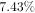 2299亿元，……，占全国总保费收入的 ”，则2016年全年全国总保费 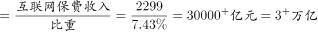 ，在2~4万亿元之间。 故正确答案为B。87.B解析根据题干“2016年下半年……亿元”，结合材料给出2016年全年和2017年上半年数据，可判定本题为基期计算问题。定位文字材料第一段可知：2016年全年互联网财产险收入为502亿元;定位文字材料第二段可知：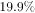 2017年上半年互联网财产险收入为238亿元，同比减少 。代入公式基期 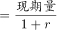 ，可得：2016年上半年互联网财产险收 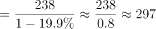 亿元，则2016年下半年互联网财产险收入约为 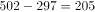 亿元。 故正确答案为B。88.A解析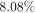 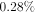 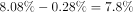 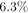 定位文字材料第一段可知：2016年全年互联网人身险收入占全国人身险保费收入的 ，较2016年上半年占比增加 ;则2016年上半年互联网人身险收入占全国人身保险费收入的占比为 ， 定位文字材料第二段可知：2017年上半年互联网人身险收入占全国人身险保费收入的 。则题干所求 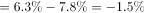 ，即2017年上半年互联网人身险收入占全国人身险保费收入的比重同比约下降了1.5个 百分点。故正确答案为A。89.D解析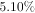 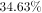 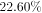 根据题干“2015年财产险和人身险在互联网保险收入中占比状况”，结合材料时间2016年，可判定本题为基期比重问题。定位文字材料第一段“2016年全年全国互联网保险收入为2299亿元，同比增加 ，……其中互联网财产收入为502亿元，同比减少 ，……互联网人身险收入为1797亿元，同比增加 ”，根据基期比重公式： 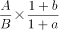 ，可得2015年财产险在互联网保险收入中占比为，和D项最为接近，选D。 故正确答案为D。90.C解析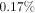 A项：定位文字材料第一段“2016年全年全国互联网保险收入为2299亿元，同比增加 ，占全国总保费收入的 ，较2016年上半年占比减少 ”，没有2015年全国总保费相关的数据，故无法推出，错误; B项：定位文字材料第一段可知：2016年全年互联网财产险收入为502亿元，占全国财产险保费收入的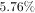 ，互联网人身险收入为1797亿元，同比增加 ，占全国人身险保费收入 。可则2016年全国财产险保费收入 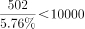 亿元，2016年全国人身险保费收入 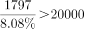 亿元，故财产险保费收入小 于人身险保费收入的一半，错误; 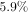 C项：定位文字材料第一段“2016年全年全国互联网保险收入为2299亿元，同比增加 ，占全国总保费收入的 ，较2016年上半年占比减少 ”，定位文字材料第二段“2017年上半年全国互联网保险收入为1346亿元，同比减少 ，占全国总保费收入的 ”。则2016年上半年互联网保费占总保费的比重为 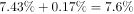 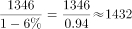 。根据基期公式 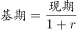 ，可知2016年上半年互联网保险收入为 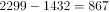 亿元，则2016年下半年互联网保险收入为 亿元，2016年下半年总保费 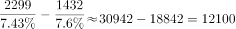 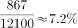 为 ，故2016年下半年互联网保险收入占保费的比重为 。所 以2016年下半年的比重比上半年有所下降，2017年上半年的比重比2016年下半年有所下降，正确;D项：定位文字材料第二段“2017年上半年全国互联网保险收入为1346亿元，……互联网财产险收入为238亿元”，故2017年上半年互联网财产险收入在同期互联网保险收入中占比为 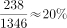 ，错误。 故正确答案选C。 91.C解析根据题干“2018年4月……占……”结合材料相应时间的数据，可以判定本题为现期比重问题。定位文字材料“2018年4月全国手机产量达14366.7万部”，定位表格材料可得手机产量最高的3个省分别为广东7093.52万部，河南1688.16万部，重庆1313.21万部。占比 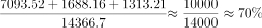 ，约为七成。 故正确答案为C。92.B解析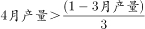 根据题干“2018年4月……4月手机产量高于1-3月平均水平”，表格材料给出2018年4月和1-4月对应数据，可以判定此题为现期平均数问题 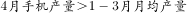 ，即 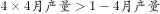 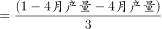 ，不等式化简可得， ，结合表格数据，广东： 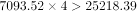 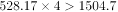 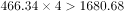 ，浙江： ，江西： ，上海： 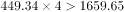 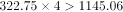 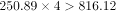 ，四川: ，贵州： ，共6个省份满足条件。故正确答案为B。 93.B解析根据题干“……按2018年1-4月产量重新排列，有几个省市的位次将不会发生变化”可知本题是将12个省份按1-4月产量进行排序和之前按4月产量的排序进行比较，因此本题为直接找数比较问题。将12个省份按1-4月产量重新排列从大到小为：广东、河南、重庆、北京、江苏、江西、上海、浙江、天津、湖北、四川、贵州。位次没有发生变化的有：广东、河南、重庆、北京、江西、上海这6个省份。故正确答案为B。94.D解析根据题干“2018年4月…同比”，结合选项“上升/下降”带单位，可判定本题为增长量计算问题。定位表格材料可得：2018年4月重庆、北京、上海、天津四个直辖市的手机产量和同比增速。根据公式：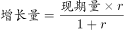 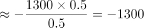 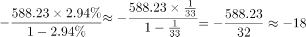 ，2018年4月四个直辖市的手机产量同比增长量如下，重庆 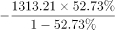 万部;北京： 万部;上海： 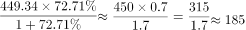 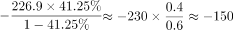 万部;天津： 万部。故2018年4 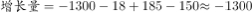 月四个直辖市的手机产量之和同比 万部，即同比下降了1000万部以上。 故正确答案为D。95.A解析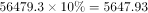 ①：定位文字材料，2018年1~4月全国手机累计产量为56479.3万部。占全国的一成以上即超过 万部，定位表格材料可知，广东、河南、重庆三个省市符合条件，正确; ②：定位表格材料，可知2018年4月及1~4月广东手机产量和同比增速，可知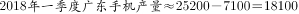 万部。根据公式 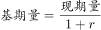 ， 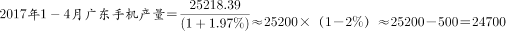 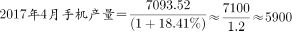 ，万部。 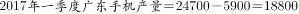 万 部>18100万部，即2018年一季度广东手机产量低于上年同期水平，并非高于，错误;③：定位表格材料，2018年4月及1~4月手机产量增速最高的均为四川，是同一个，错误;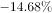 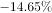 ④：定位表格材料，可知2018年4月江西手机产量同比增速为 ，1~4月同比增速为 。根据两期比重差结论，部分量增长 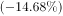 小于总量增长 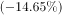 时，今年比重下降，则江西2018年4月手 机产量占1~4月的比重低于2017年水平，并非高于，错误。 综上，只有①一个说法正确。故正确答案为A。96.B解析根据题干所求“2017年第二季度成交土地规划建筑面积”，并根据容积率公式，可判定本题为现期比重问题。定位表格材料可得2017年第二季度(4-6月)成交土地面积和容积率，根据容积率=成交土地规划建筑面积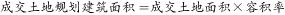 /成交土地面积，则 。故2017年第二季度成交土地规划建筑面积 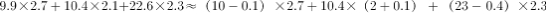 = 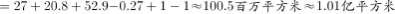 ，在0.8~1.2亿平方米区间内。 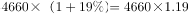 故正确答案为B。97.C解析根据题干所求“2017年第一季度成交土地面积”，并结合材料时间为2017年3月~2018年2月，可判定此题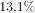 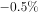 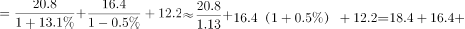 为基期和差问题。定位表格材料可得2017年3月成交土地面积为12.2百万平方米，2018年1月成交土地面积为20.8 百万平方米、增长率为 ;2018年2月成交土地面积为16.4百万平方米、增长率为 。则2017年第一季 度(1、2、3月)成交土地面积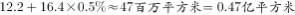 ，在0.4~0.5亿平方米区间内。 故正确答案为C。98.C解析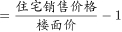 根据题干所求“2017年3～6月间，全国住宅销售价格最贵的月份”，并根据溢价率公式，可判定本题为现期比重问题。定位柱状图可得2017年3~6月楼面积和溢价率， 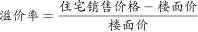 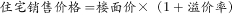 ，则 。故2017年3~6月全国住宅销售价格分别为 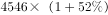 、 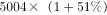 、 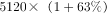 和 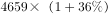 ，5月份楼面价和溢价率均是这4 个月中最大，则2017年3～6月间，全国住宅销售价格最贵的月份是5月份。 故正确答案为C。99.B解析根据题干“能准确反映2017年第四季度······环比增长率变化趋势”，判定本题为一般增长率问题。定位统计图可得：2017年9月、10月、11月、12月的全国住宅用地楼面价分别为6540元/平方米、4706元/平方 米、5229元/平方米、4660元/平方米，根 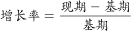 ，可得2017年第四季度即10月、11月、12月 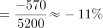 的环比增速分别为： 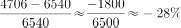 、 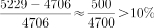 、 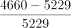 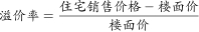 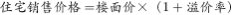 ，根据计算结果可判定选项B趋势图符合。 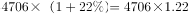 ，则全国住宅销售价 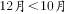 ，错误; B项：定位统计表可知，2017年下半年即7-12月，全国住宅用地成交土地面积(百万平方米)有：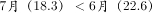 、 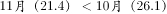 ，故环比下降的月份有且仅有7月和11月2个，正确; C项：定位统计表可知，2017年下半年全国住宅用地成交土地面积最高的月份为12月，容积率最高的月份 是11月，并非同一个，错误;D项：定位统计图可知，2017年下半年即7-12月，其中全国住宅用地楼面价超过5000元/平方米的有：7月、8月、9月、11月，即有4个，错误。故正确答案为B。#FormatImgID_56# #FormatImgID_72# 故正确答案为B。100.B解析A项：，可得，定位统计图可得，2017年12月全国住宅销售价格为，2017年10月全国住宅销售价格